19 октября педагоги МДОУ «Рябинка» Ковальчук Ю. В. и Баранова О. В. приняли участие в межрегиональном научно-практическом семинаре «Воспитание культуры поведения и дружеских чувств у детей дошкольного возраста через игровую деятельность по программе А. И. Шемшуриной «Этическая грамматика», проходившем на базе  дошкольного учреждения «Радуга» п. Пролетарский.  С детьми старшей группы Юлия Викторовна и Ольга Викторовна  провели этическое занятие «Лучики доброты», в котором дети совершили путешествие в страну под названием «Доброта». В  увлекательной поисковой деятельности собирали лучики доброты, разбросанные  злым волшебником, выполняя разные задания. Слушали сказку о маленьком лучике, который нес свет и тепло всем нуждающимся.  Во второй части семинара педагоги приняли участие в мастер-классе по изготовлению «Лепбука» и творческом обсуждении мероприятий. 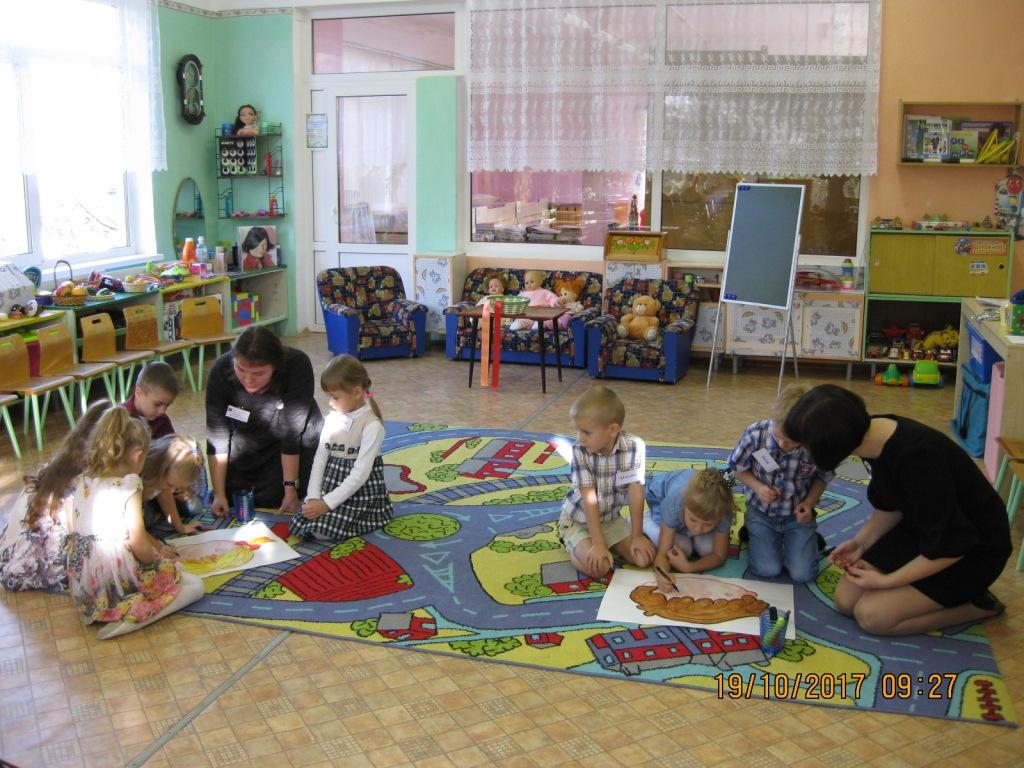 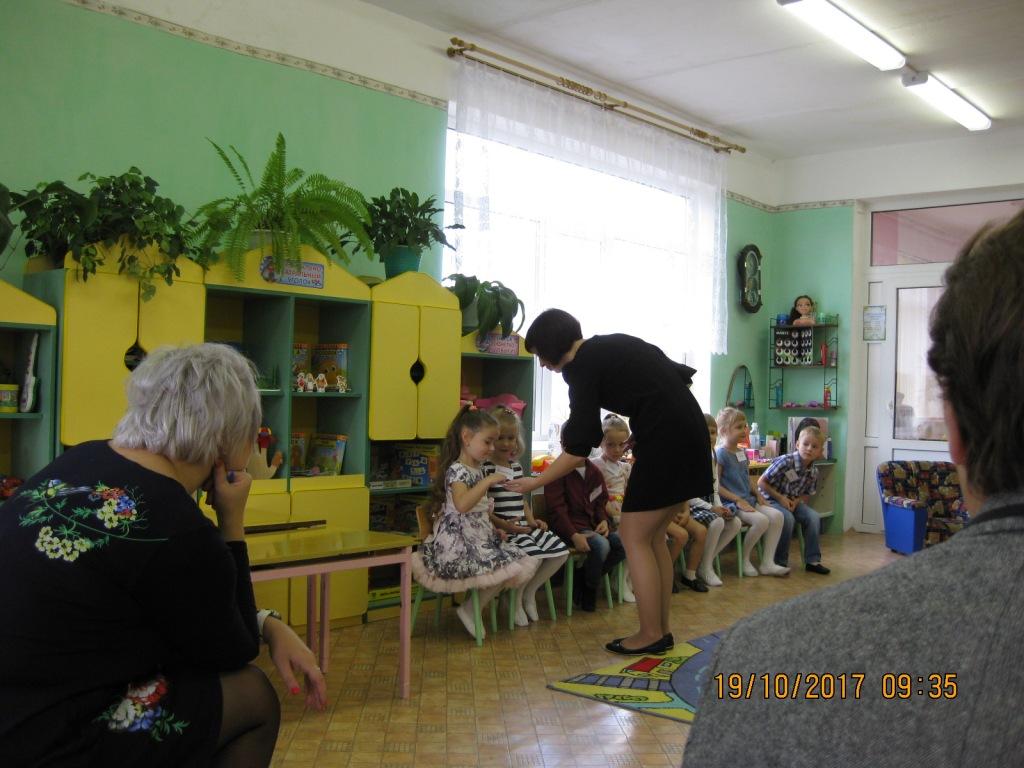 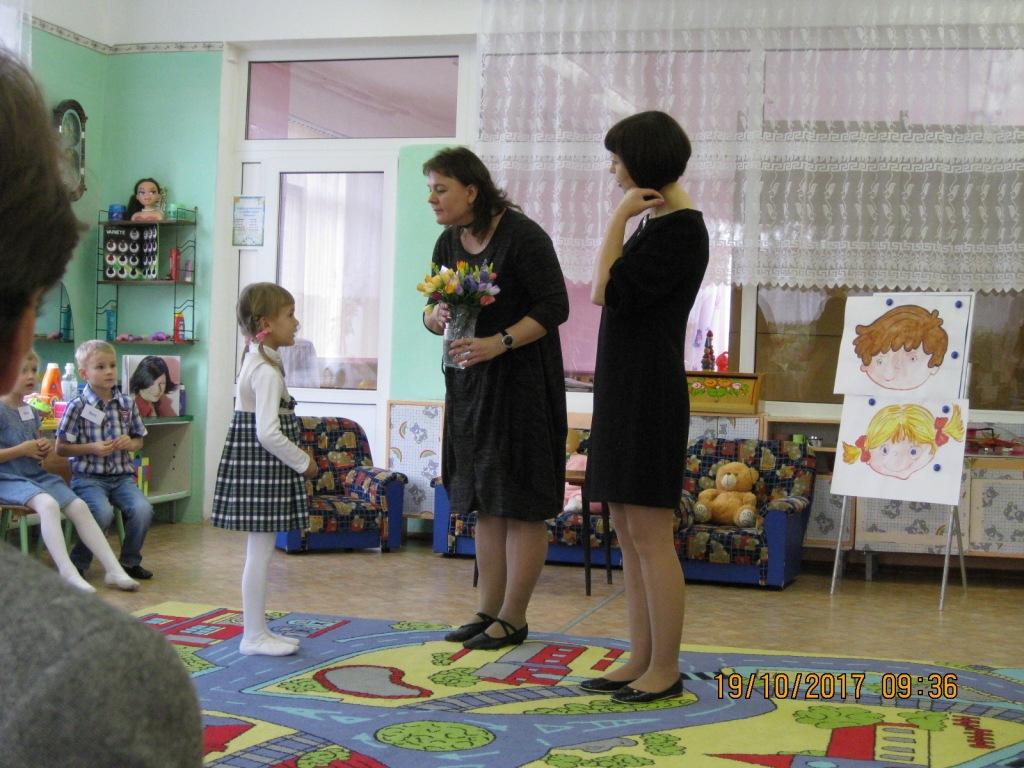 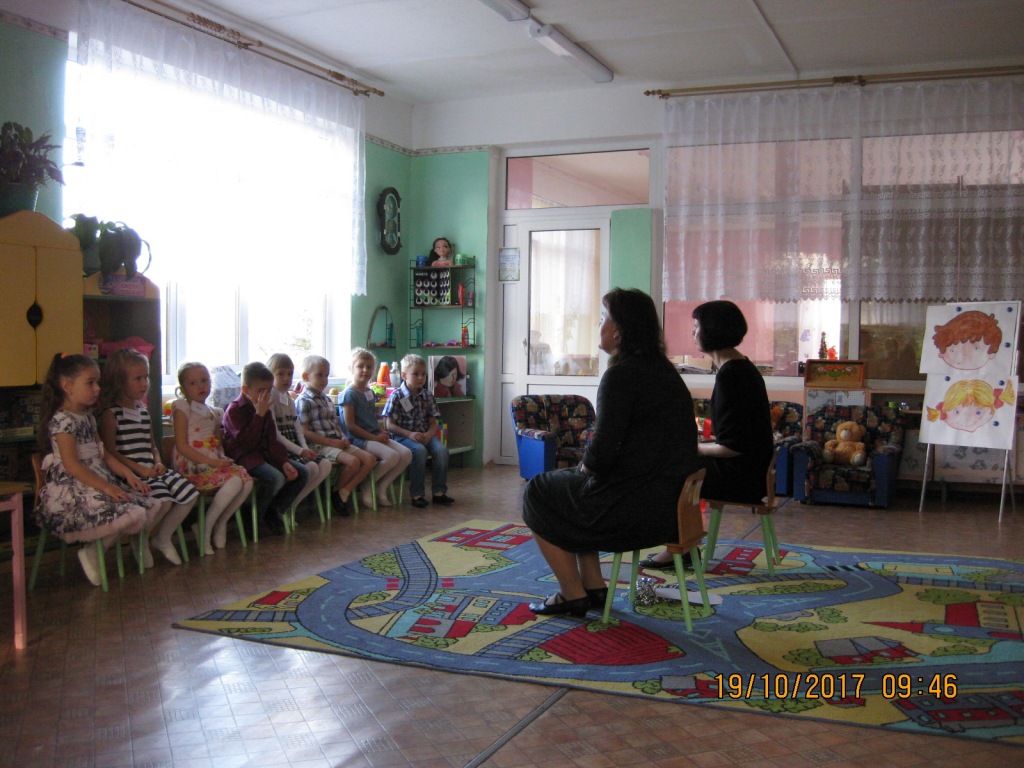 